Венский лес-Шарвар (термальные купальни)-Сплит-Трогир-Дубровник-Будва/Ульцинь (9 ночей на море)-Плитвицкие озера-Будапешт-«Излучина Дуная: Вышеград, Сентендре»-Эгер(Долина Красавиц-дегустация)ИюньИюльАвгустСентябрь*Стоимость тура указана в иностранной валюте в ознакомительных целях. Оплата производится в белорусских рублях по курсу НБРБ на день оплаты + % туроператора.** Справочно: стоимость тура указана ПО АКЦИИ! Полная стоимость тура составляет от 365 € +45 бел.руб.СКИДКИ:                 Дети до 5 лет – 70€   Дети от 6-12 лет – 20€Просим обратить внимание:-Стоимость факультативных программ состоит из стоимости входных билетов и/или транспортного обслуживания, и / или услуг гида, и/ или резервации, и/или стоимости парковки/стоянки/выезда автобуса на территории объекта-Автобусное обслуживание и сопровождение руководителя в свободное время не предусмотрено-Компания оставляет за собой право изменять программу тура без уменьшения общего объема услуг-Компания не несет ответственности за пробки на дорогах, погодные условия и работу таможенных служб-Автобус движется со скоростью, разрешенной правилами перевозки пассажиров в странах Евросоюза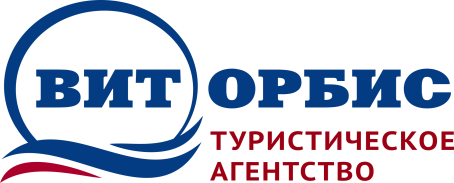                                                                      Республика Беларусь 210023                                                                     г. Витебск, пр-т Фрунзе, 38                                                                           Тел./факс: +375 (212) 520-222; тел. 530-222                                                                     Тел./факс: +375 (212) 520-222; тел. 530-222                                                                     МТС: +375 (29) 5-110-100  Vel: +375 (29) 3-110-100                                                                     МТС: +375 (29) 5-110-100  Vel: +375 (29) 3-110-100                                                                                            Сертификат соответствия № BY/112 04.03.071 00570 от 10.02.2016                                                                              www.vitorbis.com     e-mail: vitorbis@mail.ru                                                                                            Сертификат соответствия № BY/112 04.03.071 00570 от 10.02.2016                                                                              www.vitorbis.com     e-mail: vitorbis@mail.ru1-й день:Отправление из Минска в 5:00 (Центральный автовокзал). Транзит по территории Беларуси, Польши. Транзитный ночлег на территории Чехии.2-й день:Завтрак. Отправление в Австрию. Экскурсия в Венский лес.Венский Лес расположен в окрестности столицы, в предгорьях Альп – это целый лесной район с собственными городами и отелями, курортными и термальными источниками. Венский Лес являются любимым местом отдыха австрийцев и гостей страны. Во время экскурсии вы увидите: Замок Лихтенштейн, самое большое в Европе подземное озеро Хинтербрюль, где Вы сможете прокатиться на лодке, а также посетите Цистерцианский монастырь Святого Креста 12 века и Майерлинг, и на «закуску» - санаторий Великой Римской империи: Баден! Не путать с Баден-Баденом в Германии, где в пух и прах проигрался Достоевский. Баден, милый городок, по дорожкам которого неспешно дефилировала знать Австро-Венгерской монархии в котором стоит памятник композиторам Штраусу и Ланнеру, а также беседка «храм Бетховена» и цветочные часы. Баден известный своим термальным курортом с горячими сернистыми источниками. Тут есть тихие переулки с домами и вилами, уютные кафе и ресторанчики, где можно отведать национальной кухни и австрийского вина. Отправление в Венгрию. Прибытие на термальный курорт Шарвар, живописный уголок венгерской глубинки, расположенный на берегу реки Раба по соседству с австрийской границей. Дорога к курорту после съезда с автобана пролегает через умиротворяющие и жизнерадостные деревенские пейзажи, неожиданные каштановые аллеи, проложенные посреди бескрайних полей, переходящих в пологие холмы на горизонте. Ритм жизни здесь очень размеренный, с едва уловимым старосветским шармом.Современный Шарвар имеет небольшой исторический центр, аккуратную зону современной частной застройки и бесконечные малозаселенные раздолья вокруг, которые вызывают у жителя большого города непривычные ощущения внутреннего раскрепощения и физической свободы. Курорт нельзя назвать меккой туризма, шопинга и гастрономии, но – на удивление – незатейливый уклад местной жизни привносит в душу чувство гармонии и самодостаточности. Главной достопримечательностью Шарвара является средневековая крепость – замок Надаши, фрагмент ренессансного наследия Венгрии. В городке множество культурных, исторических достопримечательностей, но мировую известность ему принесли лечебные воды.В свободное время рекомендуем посетить городской вэллнес центр (8-10€). Транзитный ночлег на территории Венгрии.3-й день:Завтрак. Транзит по территории Венгрии, Хорватии. Прибытие в Сплит. В свободное время рекомендуем посетить экскурсию «Торжественный Сплит и уютный Трогир» (20€).Сплит является единственным городом в мире, возникшим в частном доме – дворце императора Диоклетиана. В свою очередь, дворец строился из камня с острова Брач, который виден напротив Сплита и из которого построен также Белый Дом в Вашингтоне! Трогир, как его называют «Венеция в миниатюре», представляет собой, колонию, в 3-м веке до нашей эры основанную греками, в ходе многих столетий своего развития и совершенствования, на улицах города наблюдаются признаки венецианской высокой готики и отличающиеся фасады зданий выполненных в тосканском ренессансе. Транзитный ночлег на территории Боснии и Герцеговины.4-й день:Завтрак. Отправление в Дубровник. Трудно представить себе путешествие по балканским солнечным и дружелюбным странам без визита в Дубровник. Как и во многих городах, в Дубровнике есть старый город, за который туристы так его любят. Он представляет собой каменную кркпость в несколько этажей, окружающие горы и непосредственная близость моря поражают своей красотой. Невероятно красивые пейзажи, которые можно посмотреть, прогуливаясь по стене крепости, радуют глаз. В свободное время рекомендуем посетить экскурсию «Жемчужина южной Далмации – Дубровник» (15€). Отправление в Черногорию. Размещение в Будве/Ульцине.5-11-й день:Отдых на море. Свободное время.12-й день:Освобождение номеров до 12:00. Свободное время на курорте до 18:00. Транзитный ночлег на территории Боснии и Герцеговины.13-й день:Завтрак. Транзит по территории Хорватии. Посещение одного из самых интересных и запоминающихся мест Хорватии – национального парка «Плитвицкие озера», где в небольшой долине, среди зелени буковых лесов, протянулась цепочка бирюзовых и синих озер, отделенных друг от друга пенными каскадами, где водопады срываются в озера с крутых склонов ущелья, превращая всю далину в нескончаемую симфонию льющихся потоков, окруженных радугами в облаках брызг! И сердце замирает от восторга…Хорваты часто называют это место «Восьмым чудом света» - 16 озер национального парка, и 92 каскада водопадов с голубыми, а временами изумрудными оттенками воды, по прозрачности несравнимой ни с чем, считаются одним из самых уникальных природных явлений в мире. Это одно из немногих мест на планете, где каждый год рождаются новые водопады…Говорят однажды королева молилась о дожде, и молитва ее была услышана. С неба хлынули водные потоки и заполнили до краев около двадцати Плитвицких озер( билет 25€)Транзит по территории Венгрии. Ночлег в Будапеште.14-й день:Завтрак. Экскурсия «Излучина Дуная: Вышеград – Сентендре». Вышеград – центр эпохи Ренессанса во время короля Матьяша. Достопримечательности: Вышеградская Крепость, Дворец Матьяша, Башня Саламона. С верху открывается великолепная панорама на Излучину Дуная.Сентендре – красивейший венгерский городок – музей, расположенный в 25 км от Будапешта.Кривые извилистые улочки, башни 7 храмов, насыщенная цветовая палитра домов, густой средиземноморский колорит и пара дюжин музеев делают этот город на берегу Дуная самым посещаемым туристическим центром излучины Дуная.В свободное время рекомендуем посетить: *экскурсию «Таинственная Буда». Это одно из самих романтических и древних мест в Будапеште… будто маленький средневековый городок с живописными улочками и старинными зданиями… Будайская крепость, Рыбацкий бастион, собор св. Матияша, памятник Святой Троице и наконец, сам Королевский Дворец! (10€); *экскурсию по ул. Ваци (10€); **фотопаузу на горе Геллерта (5€)Отправление в Эгер в Долину Красавиц. Дегустация венгерских вин и национального  блюда – гуляша (15€).15-й день:Прибытие в Минск во второй половине дня.График заездовВилла «Мартини», УльциньКухня в номере 10-12 мин до моряВилла «Мило», Будва10 мин до моря, номера отельно типа!Вилла «Драгана», Будва кухня на 4 номера 3-5 мин до моря, старый город/Вилла «Блажо», Будва кухня в номере, 8-10 мин до моря02.06 - 16.06265 + 30 295 + 30295 + 3010.06 – 24.06275 + 30305 + 30305 + 3018.06 – 02.07275 + 30305 + 30305 + 3026.06 – 10.07275 + 30305 + 30305 + 3004.07 – 18.07295 + 30325 + 30325 + 3012.07 – 26.07295 + 30325 + 30325 + 3020.07 – 03.08305 + 30335 + 30335 + 3028.07 – 11.08305 + 30335 + 30335 + 3005.08 – 19.08305 + 30335 + 30335 + 3013.08 – 27.08305 + 30335 + 30335 + 3021.08 – 04.09275 + 30305 + 30305 + 3029.08 – 12.09275 + 30305 + 30305 + 3006.09 – 20.09275 + 30325 + 30305 + 3014.09 – 28.09275 + 30325 + 30305 + 3022.09 – 06.01275 + 30315 + 30295 + 30В стоимость включено:В стоимость не включено:проезд автобусом еврокласса;5 ночлегов в транзитных отелях 2*-3* (1 ночь в Чехии, 2 ночи в Венгрии, 2 ночи в Боснии и Герцеговине)8 ночлегов в Черногории5 завтраковСопровождающий по маршрутутуристическая услуга 45 бел.  руб.- взрослые, 30 бел. руб-дети до 12 летКонсульский сбор – 60€, дети до 12 лет – бесплатно + услуги визового центраМедстраховка-6€ по курсу НБРБКурортный сбор 8€ОБЯЗАТЕЛЬНЫЙ ЭКСКУРСИОННЫЙ ПАКЕТ (Венский лес, «Излучина Дуная») – 30€Входные билеты в купальни – 8-12€,Экскурсия Шарвар – 5€,Экскурсия Сплит + Трогир – 20€,Экскурсия Дубровник – 15€,Плитвицкие озера – 25€,Экскурсия «Таинственная Буда» - 10€,Экскурсия по ул Ваци – 10€,Фотопауза на горе Геллерта -5€,Дегустация в Долине Красавиц – 15€